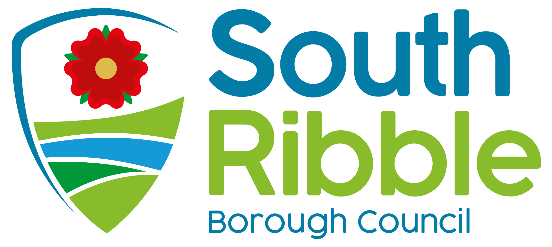 2021/22 Corporate Capital Programme and Balance Sheet Monitoring Report – position as at 30th September 2021Purpose of the ReportThis report outlines the overall financial position of the Council in respect of the capital programme as at 30th September 2021, highlighting key issues and explaining key variances, and provides an overview of various elements of the Council’s Balance Sheet as at 30th September 2021.Recommendations to CabinetTo approve the revised capital programme as attached at Appendix A which includes approved amendments to the programme, as detailed at point 11 of this report, since the last Capital Monitoring report was approved by Cabinet in September;To note the variations to the programme, (which are detailed, by scheme, at Appendix B and referenced within the body of the report);To note the position in the Balance Sheet Monitoring section of the report in respect of cash, investment and loan balances, and debtors as at 30th September 2021.Reasons for RecommendationsTo ensure the Council’s Capital Programme is monitored effectively.Alternative Options Considered and RejectedNoneCorporate priorities The report relates to the following corporate priorities:BackgroundThe capital budget for 2021/22 was set at £15.814m in February 2021.  It was increased following approval of the outturn to £21.380m.  In the last monitoring report, approved at Cabinet in September 2021, the budget was increased to £22.081m.Section A: Capital ProgrammeKey IssuesThe total cost of the Council’s capital investment programme for 2021/22 has decreased from £22.081m, as approved by Cabinet in the last monitoring report, to £16.159m at 30th September 2021; this includes the variations approved since the last report, along with those contained within in this report itself. A summary of the total costs of the programme, and the funding of this, is detailed at Appendix A.The net variation of £5.922m is detailed by scheme in Appendix B.  The net variation includes those variations approved since the previous monitoring report and variations in respect of the reprofiling of budgets within the existing programme.Budget variations approved since the previous monitoring report are shown in the table below and have resulted in an increase of £0.836m in the 2021/22 capital programme and a decrease of £0.026m in the programme for 2022/23.The budgets for the following schemes have been reduced to reflect the fact that the tendered prices have come in lower than the estimated budget values:Open Spaces – Bent Lane reduction of £50kLostock Hall Football Facility reduction of £25kA Tree for Every Resident reduction of £51kParking Meter Replacements reduction of £15kThe budgets for the following scheme has been reduced following final completion of the project:Affordable Housing - Tom Hanson House, Station Road, Bamber Bridge reduction of £13kSlippage and re-profiling of budgets between 2021/22 and 2022/23, since the previous report, totals £6.660m as detailed on the individual schemes in Appendix B.  The largest movements are shown in the table below and explanations in the major variations section that follows.As at 30th September 2021 the capital expenditure across the programme was £2.800m representing 17.3% of the current, revised projected capital spend for the year.  While spend in relation to the overall programme is currently relatively low, several large projects are underway (e.g. Worden Hall, Sport Pitch Hub, Affordable Housing at former McKenzie Arms, Town Deal) and will incur significant spend over the coming months.No further capital receipts have been received since the last monitoring report.  The total value of capital receipts as at 30th September 2021 is £70k.Major Variations in the 2021/22 Capital Programme since the previous reportGood Homes, Green Spaces and Healthy PlacesThe green infrastructure budget of £155k has not yet been allocated to specific projects and has been reprofiled to 2022/23.  Spending on Leyland Loop is estimated to be £26k below budget and this residual amount has also been reprofiled to 2022/23.The Leisure Centre Refurbishments scheme had a budget of £530k in 2021/22.  Two projects have been split out within the overarching scheme and are now included as separate budget lines; work to the Tennis Centre Car Park (£100k) and Reception Refurbishments (£400k).   Of the remaining budget for Leisure Centre Refurbishments, £30k has been reprofiled into 2022/23.£500k has been allocated from the Leisure Centre Refurbishments budget in 2022/23 to a new scheme, ‘Decarbonisation of Leisure Centres’, in line with the report to Council on 22nd September 2021.  This represents the initial match funding from the Council that has been included in a grant application for approximately £4.0m.  If and when the application is successful, the budget will be increased accordingly.Again following a review of the project spend profiles for all capital schemes, £175k of the budget for ‘Council Leisure Facilities other than Leisure Centres’ has been reprofiled from 2021/22 into 2022/23.  The revised budget of £100k will cover work to Worden Park Pavilion and Gregson Green Pavilion.Affordable Housing – former McKenzie Arms has an approved budget increase of £810k. funded by £675k expected grant from Homes England and additional Section 106 funding of £135k as detailed in the report to Council on 22nd September 2021.  A review of the spend profile has been undertaken and £1.710m of the budget has been transferred from 2021/22 to 2022/23.A Fair Economy that works for everyoneAgain, following the scheme by scheme review, the Masterplanning Leyland budget of £2.0m has been reprofiled to 2022/23 and will be incorporated into the wider Town Deal project.Of the Town Deal RIBA Stage 3 budget of £2.774m, £1.527m has been reprofiled from 2021/22 to 2022/23.  This means the revised budget for 2021/22 is £1.248m, which matches the value of grant that has been received to date.Thriving CommunitiesThe Penwortham Community Centre Improvements budget for 2022/23 was set at £150k, with an assumed £75k contribution from Penwortham Town Council.  The budget has been reduced to £100k and the assumed contribution removed.An Exemplary CouncilThe budgets for the four projects relating to decarbonisation works in the Civic Centre – Building Management System, Solar Panels, LED Lighting and Hot Water System – have been adjusted to reflect the revised costs following procurement exercises.  There is an overall increase of £5k against the total budget of £145k.The Civic Centre 3rd floor and new entrance projects have been reprofiled to 2022/23 and these projects have been delayed because of the pandemic.The vehicle replacement scheme budget of £763k has been reprofiled to 2022/23; this relates to 4 refuse vehicles which will not be delivered before the financial year end.Section B: Balance SheetOverviewStrong balance sheet management assists in the effective use and control over the Council’s asset and liabilities. Key assets comprise of the Council’s tangible fixed assets, debtors, investments and bank balances. Key liabilities include long and short-term borrowing, creditors and reserves.Non-current AssetsTangible non-current assets include property, plant and equipment held by the Council for use in the production or supply of goods and services, for rental to others or for administrative purposes. One fifth of all assets are re-valued every year, and annual reviews are undertaken to establish whether any impairment or other adjustments need to be applied. New assets and enhancements to existing assets are managed through the Capital Programme as reported in Appendices A and B.Borrowing and InvestmentsLong-term borrowing requirements flow from the capital programme. Regular dialogue and meetings take place between the Director of Finance, her staff and the Council’s independent Treasury Consultants, Link Treasury Services, and options for optimising treasury management activities are actively reviewed.Both short and long-term borrowing interest rates were at low levels at the end of the period, having remained stable over the course of the year. Interest rates on investments have remained negligible throughout the period. It is projected that debt interest payable will be nil compared to a budget of £83k as the expected borrowing has not been required due to the timing of schemes within the capital programme, and due to positive cash balances.  Interest receivable on cash and investments is forecasted to be £55k compared to a budget of £200k due to interest rates being lower than those estimated at budget setting.The current borrowing and investment position is as follows;DebtorsThe council has a corporate debt policy, as well as other specific policies for the management of debt in the key areas of council tax, business rates, and housing benefit overpayments. The table below summarises the collection performance of the various debts, and the total outstanding debt in the respective areas at 30th September 2021.  The figures for the same point in time in the last financial year are not available and so for the purposes of comparison, the corresponding level of debt at 31st March 2021 is shown.Business Rates collection can fluctuate month on month but collection is currently broadly in line with expectations.  Expected Business Rates for 2021/22 are much higher compared to those for last year due to the Covid reliefs that were applied in 2020/21 which are no longer applicable in 2021/22.For debts relating to Housing Benefit and Sundry Debtors, in line with accounting standards and practice, the Council holds a provision for bad debt.In respect of the figures above, the Council’s share represents 11.7% of Council tax Income and 17.8% of Business Rates Income.Climate change and air qualityThe work noted in this report does not impact the climate change and sustainability targets of the Councils Green Agenda and all environmental considerations are in place.Equality and diversityNoneRiskAny risks are addressed in the body of the report.Comments of the Statutory Finance OfficerThe financial implications are contained within this report.Comments of the Monitoring OfficerThere are no concerns with this report from a Monitoring Officer perspective.Background documentsThe information contained within the report is in line with the Capital Strategy and the Three Year Budget Forecast within the Medium Term Financial Strategy 2021-24, as approved by Council in February 2021.Appendices Appendix A – 2021/22 Capital ProgrammeAppendix B – 2021/22 Capital Programme Scheme VariationsReport ofMeetingDateDirector of Finance and Section 151 Officer(Introduced by Cabinet Member (Finance, Property and Assets))Scrutiny Budget and Performance PanelCabinet15th November 202117th November 2021Is this report confidential?No Is this decision key?YesSavings or expenditure amounting to greater than £100,000Significant impact on 2 or more council wardsAn exemplary councilThriving communitiesA fair local economy that works for everyoneGood homes, green spaces, healthy placesSchemeIncrease / (Reduction) 2021/22Increase / (Reduction) 2022/23 and future yearsApproved byDate approvedScheme£’000£’000Approved byDate approvedGood homes, green spaces and healthy placesGood homes, green spaces and healthy placesGood homes, green spaces and healthy placesGood homes, green spaces and healthy placesGood homes, green spaces and healthy placesFarmyard Cottages in Worden Park - windows and rendering26-EMD30/09/21Farmyard Cottages in Worden Park - heating-(26)EMD30/09/21Affordable Housing - former McKenzie Arms, Bamber Bridge810-Council22/09/21Leisure Centre refurbishments(180)-Cabinet15/09/21Tennis Centre car park180-Cabinet15/09/21Leisure Centre refurbishments-(500)Council22/09/21Decarbonisation of Leisure Centres-500Council22/09/21Thriving CommunitiesThriving CommunitiesThriving CommunitiesThriving CommunitiesThriving CommunitiesLeisure Local(175)-Cabinet15/09/21Vernon Carus Sports Club175-Cabinet15/09/21An exemplary councilAn exemplary councilAn exemplary councilAn exemplary councilAn exemplary councilIT Unallocated Funding(50)-EMD04/09/21Revenues and Benefits Software Upgrade50-EMD04/09/21SchemeParagraph RefSlippage and ReprofilingScheme£'000Green Infrastructure unallocated17(155)Council Leisure Facilities other than Leisure Centres20(175)Affordable Housing - former McKenzie Arms, Bamber Bridge21(1,710)Masterplanning & Regen - Leyland22(2,000)Town Deal RIBA Stage 323(1,527)Civic Centre New Entrance26(150)Vehicles and Plant replacement programme27(763)Other Schemes(181)Total(6,660)Original Budget2021/22£’000Forecast as at 30th September 2021/22£’000Interest and Investment Income(200)(55)Debt Interest Payable830Minimum Revenue Provision (MRP)298298TOTAL181243As at 30th September 2021£’000As at 30th September 2020£’000Short term borrowingNilNilLong term borrowingNilNilTotal BorrowingNilNilInvestments made by the Council42,00027,000Cash Balance17,93918,062Position as at30th Sept 2021£’000Position as at31st March 2021£’000Council TaxExpected Council Tax 21/2273,93069,675Current year balance outstanding29,3302,149Previous years balance outstanding4,7703,266Total Council Tax balance outstanding34,1005,415Collection Rates56.50%96.80%Business RatesExpected Business Rates 21/2233,89124,821Current year balance outstanding15,6041,285Previous year balance outstanding1,478744Total Business Rates balance outstanding17,0822,030Collection Rates51.97%95.02%Housing BenefitOverpayment balances outstanding898976Sundry Debtors30th Sept 202131st July 2021Balance outstanding1,1331,360Report Author:Email:Telephone:Date:Neil Halton (Principal Management Accountant), James McNulty (Senior Management Accountant)neil.halton@southribble.gov.uk, louise.mattinson@southribble.gov.uk, james.mcnulty@southribble.gov.uk01772 62562528/10/21